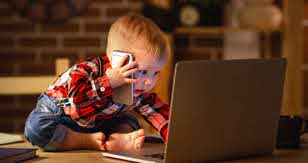 Problem: nadużywanie urządzeń ekranowych W ostatnich latach jednym z najpoważniejszych zagrożeń związanych z nowymi technologiami staje się nadużywanie urządzeń ekranowych. Coraz częściej diagnozowane są przypadki regularnego uzależnienia od sieci u coraz młodszych dzieci. Nadużywanie ekranów jest szkodliwe dla wzroku, może obniżać jakość snu, negatywnie wpływa na rozwój mózgu i rozwój mięśni dłoni. Fundacja Dajemy Dzieciom Siłę opracowała KAMPANIĘ promującą  zrównoważone korzystanie z urządzeń ekranowych, tak żeby nie stanowiły one zagrożenia dla relacji rodzinnych, ponadto dowiadujemy się:JAK ROZWIJA SIĘ MÓZG DZIECKA?CO JEST POTRZEBNE DO PRAWIDŁOWEGO ROZWOJU UKŁADU NERWOWEGO?JAK UDOSTĘPNIAĆ DZIECIOM URZĄDZENIA EKRANOWE?JAKIE SĄ KONSEKWENCJE ZBYT INTENSYWNEGO KORZYSTANIA PRZEZ DZIECI Z URZĄDZEŃ EKRANOWYCH?I WIELE INNYCH przydatnych informacji.Szczerze zachęcam i polecam: Kampania „Domowe Zasady Ekranowe”1. Pierwsza odsłona kampanii realizowana pod hasłem „Nadmiar ekranów szkodzi dziecku i rodzinie”.           https://www.domowezasadyekranowe.fdds.pl/kampania/2. Drugą odsłonę kampanii zrealizowano pod nazwą „Dziecięcy Mózg Radzi”.           https://www.domowezasadyekranowe.fdds.pl/                                        Myślę, że czas spędzony nad tą lekturą, nie będzie czasem straconymPedagog szkolny Anna Kowalska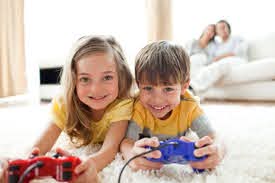 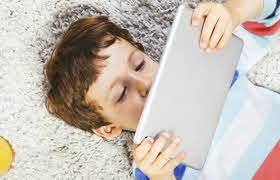 